В соответствии с федеральным законом от 06 октября 2003 года № 131-ФЗ «Об общих принципах организации местного самоуправления                                                             в Российской Федерации», постановлением Администрации Верхнесалдинского городского округа от 23.05.2019 № 1696 «О разработке и утверждении административных регламентов исполнения муниципальных функций и административных регламентов предоставления муниципальных услуг», руководствуясь Уставом Верхнесалдинского городского округа, ПОСТАНОВЛЯЮ:1. Внести в административный регламент предоставления муниципальной услуги «Выдача уведомления о соответствии (несоответствии) указанных                                 в уведомлении о планируемом строительстве объекта индивидуального жилищного строительства или садового дома параметрам и допустимости размещения объекта индивидуального жилищного строительства или садового дома на земельном участке», утвержденный постановлением администрации Верхнесалдинского городского округа от 18.01.2019 № 119 «Об утверждении административного регламента предоставления муниципальной услуги                         «Выдача уведомления о соответствии (несоответствии) указанных в уведомлении                                     о планируемом строительстве объекта индивидуального жилищного строительства или садового дома параметрам и допустимости размещения объекта индивидуального жилищного строительства или садового дома на земельном участке», следующие изменения:1) пункт 4 изложить в следующей редакции:«Информирование заявителей о порядке предоставления муниципальной услуги осуществляется непосредственно специалистами Управления архитектуры, градостроительства и землепользования администрации Верхнесалдинского городского округа при личном приеме и по телефону, а также через Государственное бюджетное учреждение Свердловской области «Многофункциональный центр предоставления государственных и муниципальных услуг» (далее – МФЦ) и его филиалы.          Информация о месте нахождения, графиках (режиме) работы, номерах контактных телефонов, адресах электронной почты и официальных сайтов администрации Верхнесалдинского городского округа, информация о порядке предоставления муниципальной услуги и услуг, которые являются необходимыми и обязательными для предоставления муниципальной услуги, размещена в федеральной государственной информационной системе «Единый портал государственных и муниципальных услуг (функций)» (далее – Единый портал) по адресу http://gosuslugi.ru, на официальном сайте Верхнесалдинского городского округа www.v-salda.ru и информационных стендах администрации Верхнесалдинского городского округа, на официальном сайте МФЦ www.mfc66.ru, а также предоставляется непосредственно специалистами Управления архитектуры, градостроительства и землепользования администрации Верхнесалдинского городского округа при личном приеме, а также по телефону.Основными требованиями к информированию граждан о порядке предоставления муниципальной услуги являются достоверность предоставляемой информации, четкость в изложении информации, полнота информирования.При общении с гражданами (по телефону или лично) специалисты Управления архитектуры, градостроительства и землепользования администрации Верхнесалдинского городского округа должны корректно и внимательно относиться к гражданам, не унижая их чести и достоинства. Устное информирование о порядке предоставления муниципальной услуги должно проводиться с использованием официально – делового стиля речи.».2) пункт 14 изложить в следующей редакции:«Перечень нормативных правовых актов, регулирующих предоставление муниципальной услуги, с указанием их реквизитов и источников официального опубликования размещен на официальном сайте Верхнесалдинского городского округа в сети «Интернет» по адресу: www.v-salda.ru и на Едином портале http://gosuslugi.ru.».3) в пункте 31 слова «в отделе архитектуры и градостроительства» заменить словами «в Управлении архитектуры, градостроительства и землепользования»2. Настоящее постановление опубликовать в официальном печатном издании «Салдинская газета» и разместить на официальном сайте Верхнесалдинского городского округа http://www.v-salda.ru.3. Настоящее постановление вступает в силу с момента его официального опубликования. 4. Контроль за исполнением настоящего постановления возложить                                 на начальника Управления архитектуры, градостроительства и землепользования администрации Верхнесалдинского городского округа Н.С. Зыкова.И.о. главы Верхнесалдинского городского округа                               И.В. Колпакова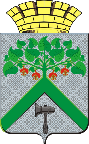 АДМИНИСТРАЦИЯВЕРХНЕСАЛДИНСКОГО  ГОРОДСКОГО  ОКРУГАПОСТАНОВЛЕНИЕАДМИНИСТРАЦИЯВЕРХНЕСАЛДИНСКОГО  ГОРОДСКОГО  ОКРУГАПОСТАНОВЛЕНИЕАДМИНИСТРАЦИЯВЕРХНЕСАЛДИНСКОГО  ГОРОДСКОГО  ОКРУГАПОСТАНОВЛЕНИЕот__________ №________г. Верхняя СалдаО внесении изменений в административный регламент предоставления муниципальной услуги «Выдача уведомления                                        о соответствии (несоответствии) указанных в уведомлении о планируемом строительстве объекта индивидуального жилищного строительства или садового дома параметрам и допустимости размещения объекта индивидуального жилищного строительства или садового дома на земельном участке», утвержденный постановлением администрации Верхнесалдинского городского округа от 18.01.2019 № 119